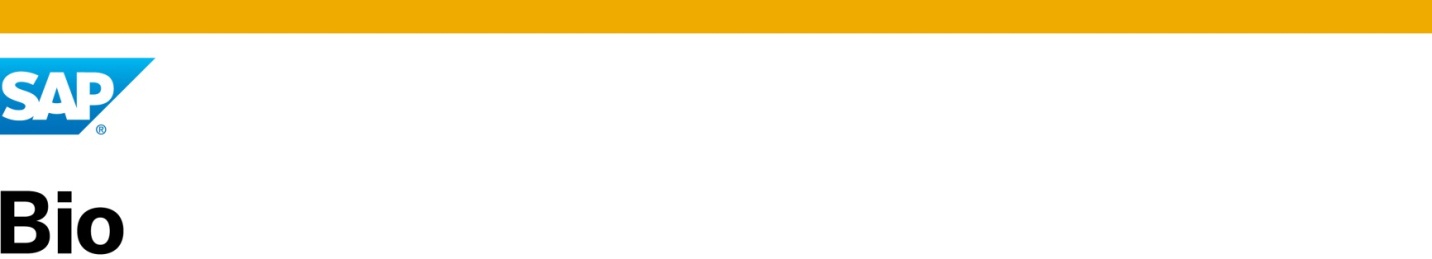 V R FeroseSenior Vice President, HEAD of Globalization Services, SAP SEBased in Palo Alto, Ferose heads the Globalization Services unit and is responsible for enabling the global adoption of SAP products worldwide. The unit consists of 1300+ employees spread across 40+ countries across the globe with a mission of empowering all businesses to run compliant locally and compete globally.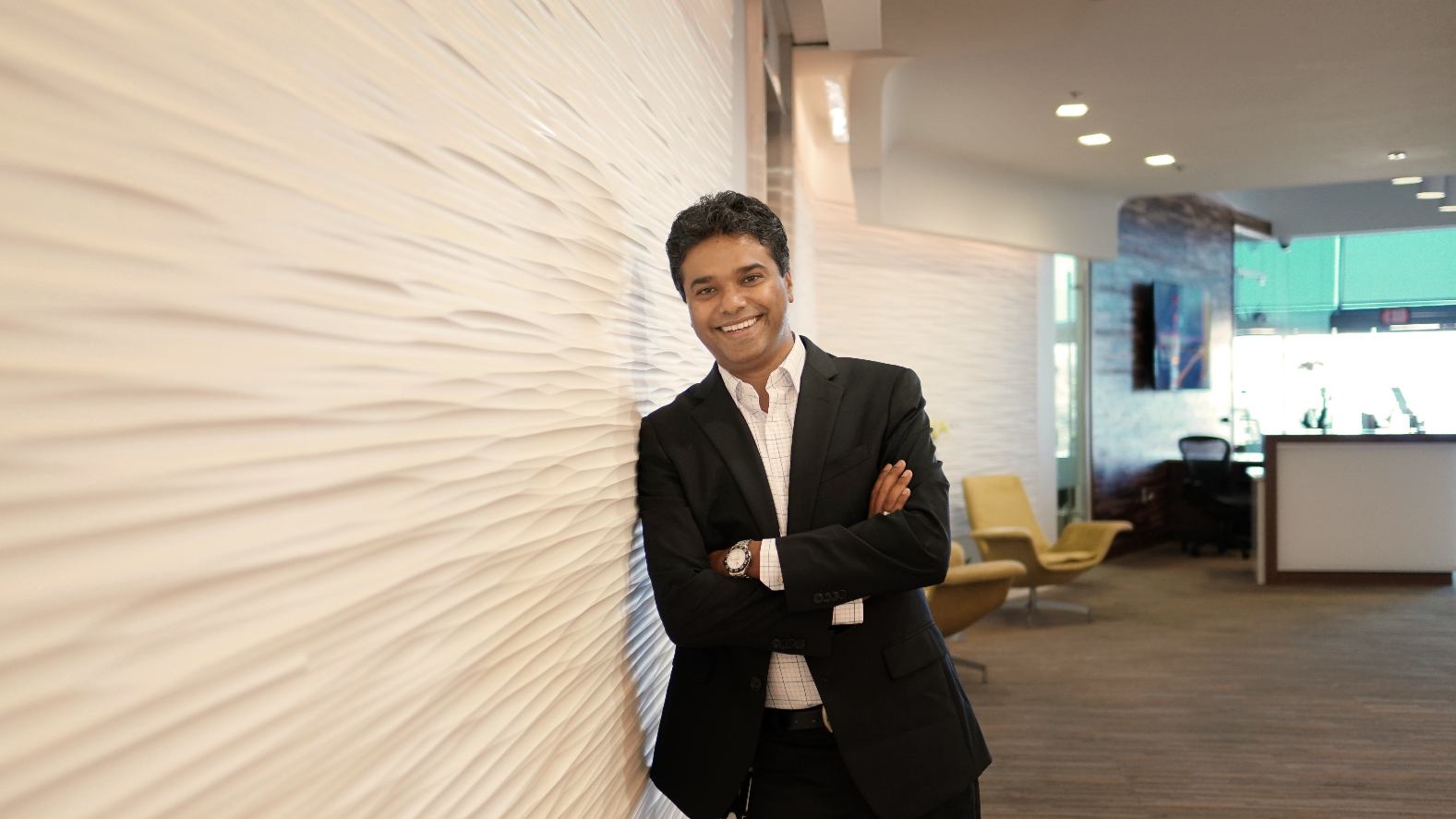 Before heading Globalization Services, Ferose was the Managing Director of SAP Labs India. Starting at the age of 33, he held this post for over 5 years during which he transformed SAP Labs India into an innovation hub. In 2012, the company was recognized as one of the “Great place to work” in India for its very first time.  Ferose is the Chairperson on the Board of Specialisterne USA, a not-for-profit foundation with the goal to create one million jobs for people with autism and similar challenges. He is the founder of the India Inclusion Foundation a nonprofit, aiming to bring the topic of inclusion at the forefront in India. The India Inclusion Summit, The Inclusion Fellowship and Inclusion Platform(Incluzone) are some of the initiatives under the nonprofit. Ferose has co-authored a best-seller book on people with disabilities, GIFTED. The book has been translated into four Indian regional languages. The Kannada translation won the prestigious Karnataka Sahitya Academy Award. Ferose teaches “Personal Leadership” at Columbia University, New York and is a columnist for New Indian Express.  Honors & Achievements‘Young Global Leader’ in March 2012 by the World Economic Forum‘India’s Top 40 under 40’ – 2014 by Economic Times and Spencer Stuart.Rising star at SAP by Business Insider in 2016‘Happiness Hall of Fame’ inductee at Stanford in 2016. Eagle Award by Disability Rights Advocates(DRA) 2016 for advancing equal rights for people with disabilities.AUCD award by Senator Tom Harkin in March 2017 for his groundbreaking initiative at SAP - ‘Autism at Work’. Leadership Energy Award in Kuala Lumpur in November 2017 for showing that Diversity and Inclusion makes business sense. Life time achievement award for Global Philanthropy by Transperfect  India Living Awards for Thought Leadership All details about Ferose at: http://www.ferosevr.comFollow Ferose @ https://twitter.com/VRFerose